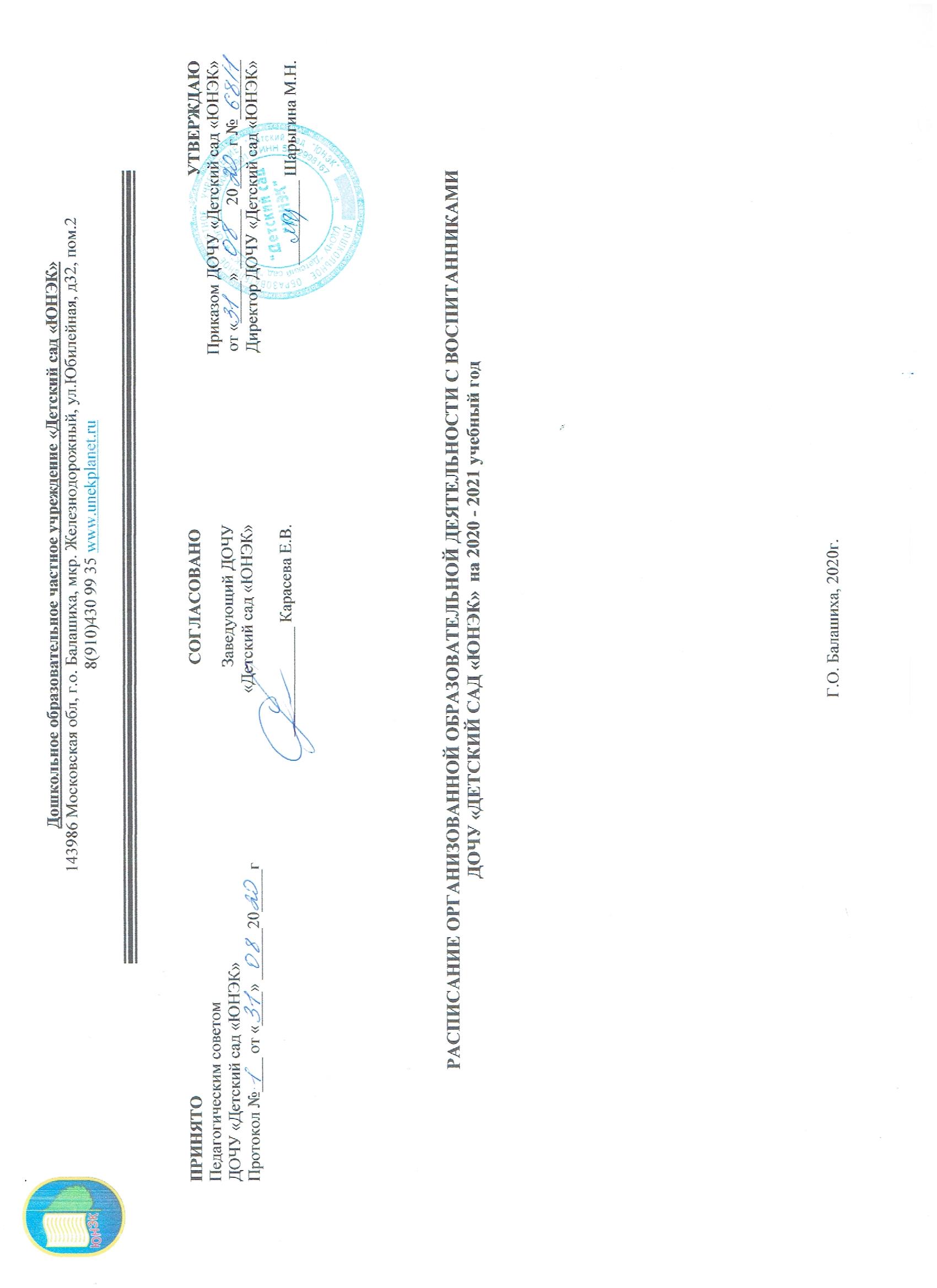 Пояснительная запискак расписанию (сетке организованной образовательной деятельности ДОЧУ «Детский сад «ЮНЭК»)Расписание (сетка) организованной образовательной деятельности ДОЧУ «Детский сад «ЮНЭК» составлена в соответствии с требованиями:Федерального закона от 29.12.2012 № 273-ФЗ «Об образовании в Российской Федерации»;Федерального государственного образовательного стандарта дошкольного образования (Утвержден приказом Министерства образования и науки Российской Федерации от 17 октября 2013 г. N 1155);Санитарно-эпидемиологическими требованиями к устройству, содержанию и организации режима работы дошкольных образовательных организаций» (Утверждены постановлением государственного санитарного врача Российской от 15 мая 2013 года №26 «Об утверждении САНПИН» 2.4.3049-13);Примерной общеобразовательной программы дошкольного образования (инновационная программа дошкольного образования «От рождения до школы», издание пятое (инновационное), Н.Е. Вераксы, Т.С. Комаровой, Э.М. Дорофеевой).Основной образовательной программой ДОЧУ «Детский сад «ЮНЭК» Учебным планом ДОЧУ «Детский сад «ЮНЭК» В ДОЧУ «Детский сад «ЮНЭК» функционируют следующие группы:Первая группа раннего возраста (от 1 года до 2лет);Вторая группа раннего возраста (от 2 до 3 лет);Младшая группа (от 3 до 4 лет);Средняя группа (от 4 до 5 лет);Старшая группа (от 5 до 6 лет);Подготовительная группа (от 6 до 7 лет).Специфика данных групп – общеразвивающие.Педагогический процесс включает в себя организованное обучение (непосредственно образовательную деятельность).  В соответствии с п.11.9, п.11.11, п. 11.12 СанПин 2.4.1.3049-13во второй  группе раннего возраста и младшей группе  занятия  допускаются утром, в первой половине дня, второе -  после сна, во второй половине дня. Физкультурные и музыкальные занятия проводятся фронтально, занятия по речевому, математическому развитию, знакомству с социальным, природным миром, продуктивной деятельности могут проводится по подгруппам.В средних, старших, подготовительных группах занятия планируются как утром, так и во второй половине дня. Занятия проводятся фронтально.  Продолжительность образовательной деятельности для старших групп  не более 25 - 30 минут в день и не чаще двух раз в неделю(п.11.9, п.11.10 СанПин 2.4.1.3049-13).  Продолжительность непрерывной непосредственно образовательной деятельности составляет (п.11.9, п.11.10 СанПин 2.4.1.3049-13):  для детей от 1 года до 2 лет – не более 5-8 минут; для детей от 2 до 3 лет – не более 10 минут (допускается осуществлять ОД в первую  и вторую  половину дня по 8-10 минут);  для детей от 3 до 4 лет - не более 15 минут;  для детей от 4 до 5 лет - не более 20 минут; для детей от 5 до 6 лет - не более 25 минут; для детей от 6 до 7 лет - не более 30 минут.Допускается осуществлять образовательную деятельность на игровой площадке во время прогулки.В середине времени, отведенного на непрерывную образовательную деятельность, проводят физкультурные минутки. Перерывы между периодами непрерывной образовательной деятельности - не менее 10 минут. (п. 11.10, п. 11.11 СанПин 2.4.1.3049-13).  В середине непосредственно образовательной деятельности статического характера проводятся динамические паузы/(п. 11.12.) Образовательная деятельность, требующая повышенной познавательной активности и умственного напряжения детей, организуется в первую половину дня. Для профилактики утомления детей проводятся физкультурные, музыкальные занятия и т.п. (п. 11.13.).  Сетка организованной образовательной деятельности ДОЧУ «Детский сад «ЮНЭК» на 2020 - 2021 уч. год  Сетка организованной образовательной деятельности в первой группе раннего возраста на 2020 - 2021 уч. год  Сетка организованной образовательной деятельности во второй группе раннего возраста на 2020 - 2021 уч. год  Сетка организованной образовательной деятельности в младшей группе на 2020 - 2021 уч. год  Сетка организованной образовательной деятельности в средней группе на 2020 - 2021 уч. год  Сетка организованной образовательной деятельности в старшей группе на 2020 - 2021 уч. год  Сетка организованной образовательной деятельности в подготовительной группе на 2020 - 2021 уч. год  ПонедельникВторникСредаЧетвергПятницакол.занятий/времяПервая группа раннего возраста8 мин.Расширение ориентировки в окружающем и развитие речиЗанятие с дидактическим материаломРасширение ориентировки в окружающем и развитие речиЗанятие с дидактическим материаломРасширение ориентировки в окружающем и развитие речи10/80 минПервая группа раннего возраста8 мин.Развитие движений        (физкультура)МузыкаРазвитие движений(физкультура)МузыкаИгры со строительным материалом10/80 минВторая группа раннего возраста10 мин.Ребенок и окружающий мирРазвитие речиМатематическое развитиеЛепкаРисование10/ 100 минВторая группа раннего возраста10 мин.Физкультура в помещенииМузыкаФизкультура в помещенииМузыкаФизкультура на улице10/ 100 минМладшая группа15 мин.Основы науки и естествознанияРисованиеМатематическое развитиеРазвитие речи, основы грамотностиЛепка/аппликация10/150 минМладшая группа15 мин.Физкультура в помещенииМузыкаФизкультура в помещенииМузыкаФизкультура на улице10/150 минСредняя группа20 мин.Основы науки и естествознанияРисованиеМатематическое развитиеРазвитие речи, основы грамотности Лепка/аппликация10 /200 минСредняя группа20 мин.Физкультура в помещенииМузыкаФизкультура в помещенииМузыкаФизкультура на улице10 /200 минСтаршая группа25 мин.Основы науки и естествознанияМатематическое развитиеРазвитие речи, основы грамотностиРисованиеРазвитие речи, основы грамотности12 /300 мин(2/25 мин)Старшая группа25 мин.Физкультура в помещенииМузыкаФизкультура в помещенииМузыкаФизкультура на улице12 /300 мин(2/25 мин)Старшая группа25 мин.КонструированиеЛепка/аппликацияЭкологияИнтеллектуалка12 /300 мин(2/25 мин)Подготовительная группа30 минОсновы науки и естествознанияРазвитие речи, основы грамотностиМатематическое развитиеРазвитие речи, основы грамотности Математическое развитие12 /360 мин(3/90 мин)Подготовительная группа30 минФизкультура в помещенииРисованиеЛепка/аппликацияРисованиеФизкультура на улице12 /360 мин(3/90 мин)Подготовительная группа30 минЭкологияМузыкаФизкультура в помещенииКонструированиеИнтеллектуалка12 /360 мин(3/90 мин)ПонедельникВторникСредаЧетвергПятницакол.зан/время9.20 – 9.28Расширение ориентировки в окружающем и развитие речи9.20 – 9.28Занятие с дидактическим материалом            9.20 – 9.28Расширение ориентировки в окружающем и развитие речи9.20 – 9.28Занятие с дидактическим материалом9.20 – 9.28Расширение ориентировки в окружающем и развитие речи10/80 мин9.40 – 9.48Развитие движений        (физкультура)9.40 – 9.48Музыка9.40 – 9.48Развитие движений(физкультура)9.40 – 9.48Музыка9.40 – 9.48Игры со строительным материалом10/80 минПонедельникВторникСредаЧетвергПятницакол.зан/время9.10 – 9.20Ребенок и окружающий мир9.10 – 9.20Развитие речи9.10 – 9.20Математическое развитие9.10 – 9.20Лепка9.10 – 9.20Рисование10/ 100 мин9.35-9.45Физкультура в помещении9.35-9.45Музыка9.35-9.45Физкультура в помещении9.35-9.45Музыка9.35-9.45Физкультура на улице10/ 100 минПонедельникВторникСредаЧетвергПятницакол.зан/время9.05 – 9.15Основы науки и естествознания9.05 – 9.15Рисование9.05 – 9.15Математическое развитие9.05 – 9.15Развитие речи, основы грамотности9.05 – 9.15Лепка/аппликация10/150 мин9.25 – 9.40Физкультура в помещении9.25 – 9.40Музыка9.25 – 9.40Физкультура в помещении9.25 – 9.40Музыка9.25 – 9.40Физкультура на улице10/150 минПонедельникВторникСредаЧетвергПятницакол.зан/время9.00 – 9.20Основы науки и естествознания9.00 – 9.20Рисование9.00 – 9.20Математическое развитие9.00 – 9.20Развитие речи, основы грамотности 9.00 – 9.20Лепка/аппликация10 /200  мин9.30 – 9.50Физкультура в помещении9.30 – 9.50Музыка9.30 – 9.50Физкультура в помещении9.30 – 9.50Музыка9.30 – 9.50Физкультура на улице10 /200  минПонедельникВторникСредаЧетвергПятницакол.зан/время9.00 – 9.25Основы науки и естествознания9.00 – 9.25Математическое развитие9.00 – 9.25Развитие речи, основы грамотности9.00 – 9.25Рисование9.00 – 9.25Развитие речи, основы грамотности12 /300 мин(1/25 мин)9.35 - 10.00Физкультура в помещении9.35 - 10.00Музыка9.35 - 10.00Физкультура в помещении9.35 - 10.00Музыка9.35 - 10.00Физкультура на улице12 /300 мин(1/25 мин)15.50- 16.15Конструирование15.50- 16.15Лепка/аппликация15.50- 16.15Интеллектуалка15.50- 16.15Экология12 /300 мин(1/25 мин)ПонедельникВторникСредаЧетвергПятницакол.зан/время9.00 – 9.30Основы науки и естествознания9.00 – 9.30Развитие речи, основы грамотности9.00 – 9.30Математическое развитие9.00 – 9.30Развитие речи, основы грамотности9.00 – 9.30Математическое развитие12 /360 мин(3/90 мин)9.40 - 10.10Физкультура в помещении9.40 - 10.10Рисование9.40 - 10.10Лепка/аппликация9.40 - 10.10Рисование9.40 - 10.10Физкультура на улице12 /360 мин(3/90 мин)15.50 – 16.20Экология15.50 – 16.20Музыка15.50 – 16.20Физкультура в помещении15.50 – 16.20Конструирование15.50 – 16.20Интеллектуалка12 /360 мин(3/90 мин)